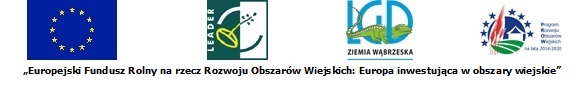 Załącznik nr 1Zamawiający:Wąbrzeski Dom Kulturyul. Wolności 47 87 – 200 WąbrzeźnoWykonawca:…………………………………………………………………..…………………………………………………………………...          (pełna nazwa / firma, adres, w zależności od podmiotu: NIP/PESEL, KRS/CEIDG)reprezentowany przez:.......................................................................................         (imię, nazwisko, stanowisko  / podstawa do reprezentacji)OŚWIADCZENIE WYKONAWCYskładane na podstawie art. 25a ust. 1 ustawy z dnia 29 stycznia 2004 r.  Prawo zamówień publicznych (dalej jako: ustawa Pzp), DOTYCZĄCE SPEŁNIANIA WARUNKÓW UDZIAŁU W POSTĘPOWANIU Na potrzeby postępowania o udzielenie zamówienia publicznego pn. „Dostosowanie obiektu Wąbrzeskiego Domu Kultury do potrzeb lokalnej społeczności” znak postępowania: OR.271.2.2019, prowadzonego przez Wąbrzeski Dom Kultury oświadczam, co następuje:INFORMACJA DOTYCZĄCA WYKONAWCY:Oświadczam, że spełniam warunki udziału w postępowaniu w zakresie wskazanym przez zamawiającego w zaproszeniu do udziału w negocjacjach prowadzonych w trybie zamówienia z wolnej ręki i w ogłoszeniu 
o niniejszym zamówieniu.       …………….……. , dnia …… 2019 r.     (miejscowość)							…………………………………………(podpis)INFORMACJA W ZWIĄZKU Z POLEGANIEM NA ZASOBACH INNYCH PODMIOTÓW: Oświadczam, że w celu wykazania spełniania warunków udziału w postępowaniu, określonych przez zamawiającego w specyfikacji istotnych warunków zamówienia i w ogłoszeniu o  niniejszym zamówieniupolegam na zasobach następującego/ych podmiotu/ów :* ……………………………………………………………………………………………………………………..……………………………………………………………………………………………………………….…w następującym zakresie:………………………………………………………………………………………………………………………………………………………………………………………………………………………………………… (wskazać podmiot i określić odpowiedni zakres dla wskazanego podmiotu)…………….……., dnia ….. 2019 r.     (miejscowość)							     …………………………………………(podpis)OŚWIADCZENIE DOTYCZĄCE PODANYCH INFORMACJI:Oświadczam, że wszystkie informacje podane w powyższych oświadczeniach są aktualne 
i zgodne z prawdą oraz zostały przedstawione z pełną świadomością konsekwencji wprowadzenia zamawiającego w błąd przy przedstawianiu informacji.…………….……. , dnia ….. 2019 r.     (miejscowość)							…………………………………………(podpis)*jeżeli wykonawca nie polega na zasobach innych podmiotów wpisuje „nie dotyczy”